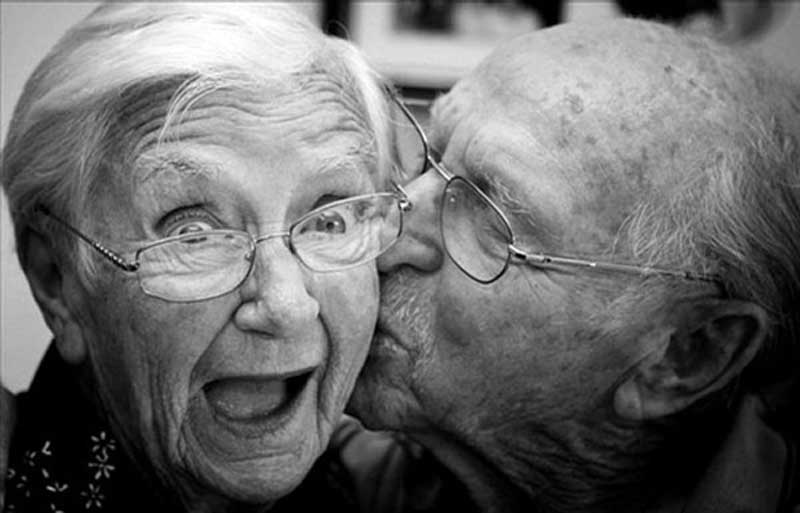 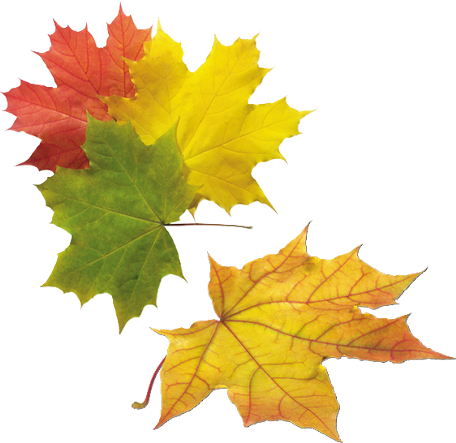 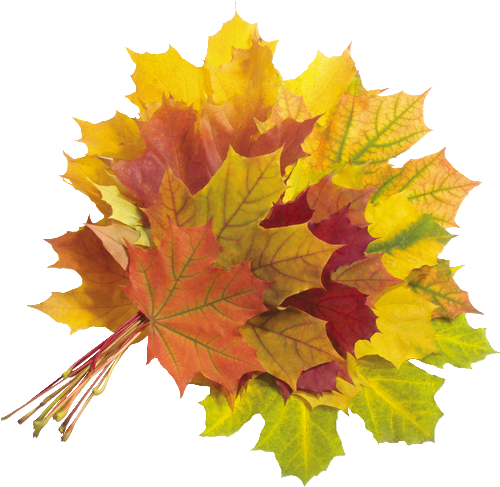 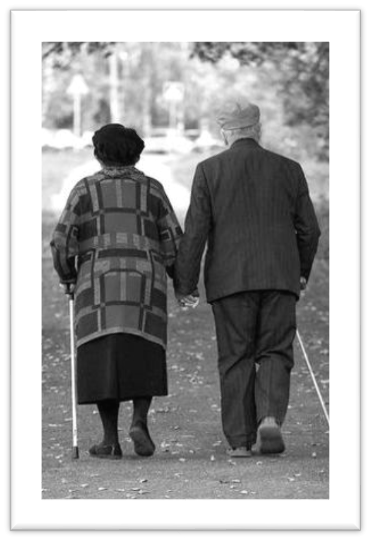 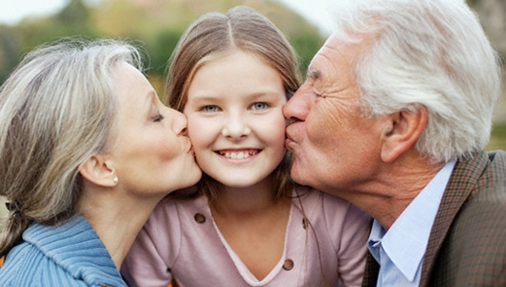 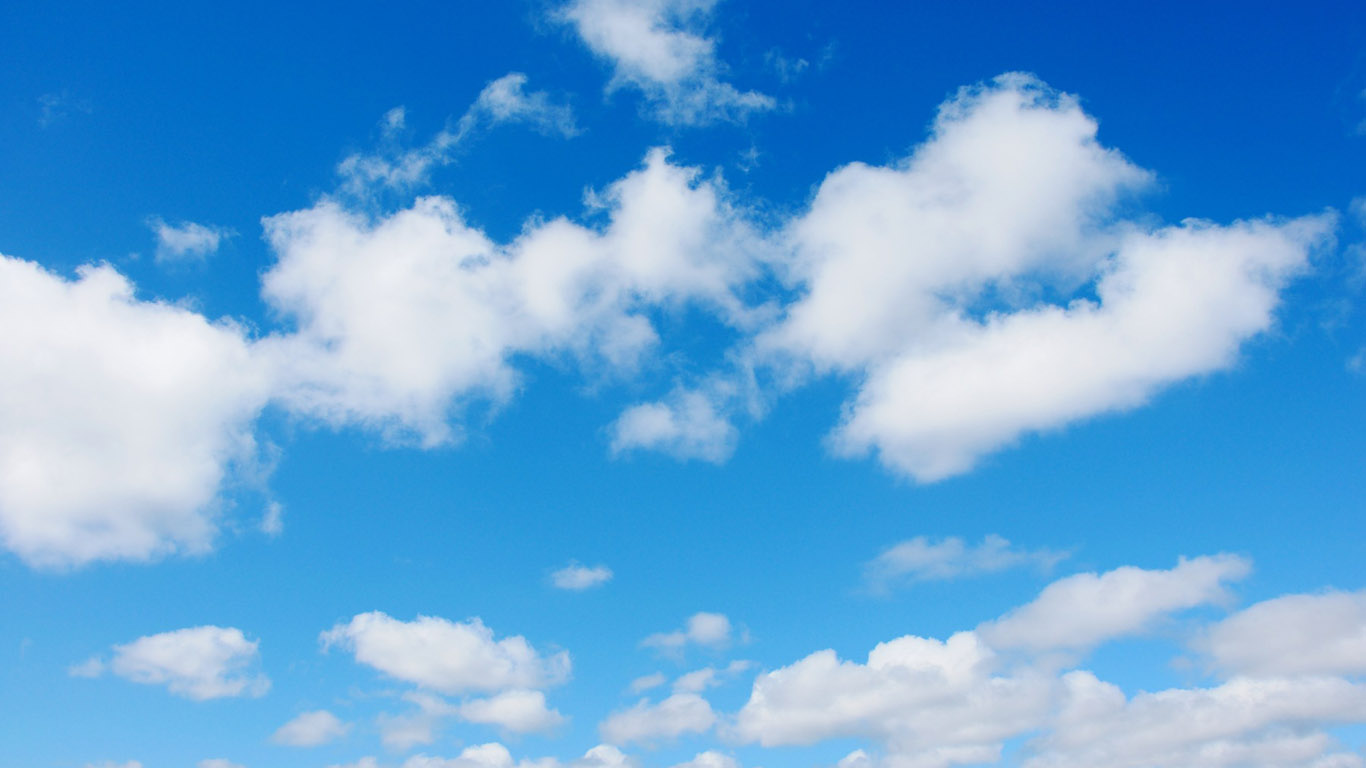 ХОД ПРАЗДНИКА.1. Песня «Мы желаем счастья вам» (на вход гостей)Дети подготовительной и старшей группы находятся в зале ( те, кто выступает)Под музыку в зал заходят ведущие, музыка затихает, ведущие начинают читать текст.Ведущая 1:Здесь в зале собрались самые родные,Бабушки наши дорогие.Всем желаем от души,Чтоб здоровы были вы !Чтобы внуки вас любили,В гости чаще приходили.Ведущая 2: А если вместе -Бабушки и внуки,То не будет места скуке.Ведь с бабушкой и дедушкойВеселы беседушки!И беседу мы начнёмЗадорные частушки сейчас Вам пропоем…Ведущая 1: Для исполнения частушек на сцену приглашаются воспитанницы подготовительной группы: Куракина Ольга, Гончарова и Колесникова Соня, Рыхлова Ева, Соня Ли и Бакина Анна.2. ЧАСТУШКИ(подготовительная группа)У меня на сарафанеПетушки, да петушкиВ целом мире нету крашеМоей милой бабушки!У моей у бабушкиНовый фартук яркийПринимай бабулечкаК празднику подарки!А моя бабулечкаСамая затейницаЕсли засмеётсяЯрче солнца светится.Я - то в бабушку пошла,Весела, да удала:Я своим курносым носомДва десятка извелаЯ на бабушку похожа,Я - неугомоннаяА моя бабулечка,Самая весёлая!3. ФОН (минусовка «Бабушка рядышком с дедушкой»)Дети подготовительной группы садятся на стульчики.Ведущая 2: А сейчас для вас, дорогие гости, стихотворения прочтут ребята из средней группы : Под фоновую музыку воспитатель средней группы выводит своих детей.СТИХИ Воспитатель средней группы:Нынче праздник, день осенний, сколько радостных речей!Принимайте поздравленья, и от нас - от малышей!Ребенок 1:Кто на кухне с поварешкойУ плиты всегда стоит,Ребенок 2:Кто нам штопает одежку,Пылесосом кто гудит?Ребенок 3:Кто на свете всех вкуснееПирожки всегда печет,Ребенок 4:Даже папы кто главнееИ кому в семье почет?Ребенок 5:Кто споет нам на ночь песню,Чтобы сладко мы заснули?Ребенок 6:Кто добрей всех и чудесней?Ну, конечно же - бабули!Ведущая 1: Какие молодцы! Давайте же проводим их бурными аплодисментами!3. ФОН (минусовка «Бабушка рядышком с дедушкой»)Дети средней группы выходят из зала.Ведущая 1: А мы продолжаем нашу концертную программу. И сейчас со своим поздравлением выступят воспитанники старшей группы.Выходят все сразу и становятся полукругом.Ребенок старшей группы:Мы вас очень любим и желаем не болеть,И хотим вам в поздравление, дружно нашу песню спеть4. ПЕСНЯ «БАБУШКА РОДНАЯ»(Старшая группа)Нет ласковей на светеБабушки моей,Она, как солнце, светит,С ней рядышком теплей.Припев:Бабушка родная,Я тебе пою!Тебя, моя хорошая,Я больше всех люблю!Я с бабушкой заботливойПойду гулять.И будем с ней мы вместеВечером играть.Припев.Бабушка родная,Я тебе пою!Тебя, моя хорошая,Я больше всех люблю!Если, моя милая,Ты заболеешь вдруг,Ты помни: у тебя естьНадежный друг.Припев.Бабушка родная,Я тебе пою!Тебя, моя хорошая,Я больше всех люблю!Бабушка родная,Я тебе пою!Тебя, моя хорошая,Я больше всех люблю!Тебя, моя хорошая,Я больше всех люблю!Дети старшей группы остаются стоять полукругом, мальчики читают стихи.Ребенок 1: Как испечь большой пирог?Как связать цветной носок?Кто даст правильный совет?Догадались или нет?Нету бабушки родней,Поцелуй её скорей!Ребенок 2: Бабушке - солнышко, дедушке – стихМного здоровья вам на двоих.Счастья желаем ещё на два века,С днём пожилого вас человека!3. ФОН (минусовка «Бабушка рядышком с дедушкой»)Дети садятся на свои места или покидают музыкальный залВедущая 2:Когда мы, мамы,Работаем упрямо.Порой не замечаем,Как дети вырастают.Ведущая 1:Но, вот и внуки - мы им рады!Они для сердца нашего отрада.Ведущая 2:Вырастает из пелёнокДолгожданный всем ребёнокДа, посмотрите, вот ониВас спешат поздравить малыши.5.  Песня «Топ – топ, топает малыш…»Под музыку в зал входят 4 ребенка из 2 младшей группы.Ведущая ставит для них стульчики и берет в руки корзину с погремушками.Садит детей и раздает им погремушечки.Ведущая 1: Дорогие гости, наши малыши приготовили для вас сюрприз. Они хотят вместе с вами сыграть на погремушках, чтобы у нас получился дружный, звонкий оркестр. Возьмите, пожалуйста, у нас с Вероникой Юрьевной по 1 погремушечке и повторяйте движения за нами.6. ИГРА НА МУЗЫКАЛЬНЫХ ИНСТРУМЕНТАХ «Погремушка»3. ФОН (минусовка «Бабушка рядышком с дедушкой»)Ведущий выводит своих детей и передает их в коридоре воспитателю.Ведущая 1: Стихотворения читают воспитанники подготовительной группы: Ребенок 1:Я бабушку свою люблю -Ей спасибо говорюРебенок 2:А ещё и поцелуюБабушку свою родную.Ребенок 3:Мы для вас в садочке-Соберём листочки.Ведущая 1: И вот эти вот внучатаВам сказать спасибо радыМы повторяем каждый разВместе: Мы очень, очень, любим вас!Ребенок 4:Вкусные ватрушки бабушка печет,И читать мне сказку совсем не устает.Дети садятся на свои местаВедущая 2:Вот сейчас мы и узнаем, как хорошо вы знаете сказки: Назовите героя сказки, который мог разместить в газете такое объявление. Вспомните, как называется произведение и по возможности кто его автор.СЛАЙДЫ1 ведущая: Слайд 2 - Предлагаю новое корыто, избу, столбовое дворянство в обмен на стиральную машинуСлайд 3 - (Старуха и «Сказки о рыбаке и рыбке» А.С. Пушкина)2 ведущая: Слайд 4 - Несу золотые яйцаСлайд 5 - (Курочка Ряба из одноименной рус. народ. сказки)1 ведущая: Слайд 6 - Потерян ключ из драгоценного металлаСлайд 7 - (Буратино из сказки «Золотой Ключик, или Приключение Буратино» А.Н. Толстого)2 ведущая: Слайд 8 - Ветеринарные услуги с выездом в любую часть светаСлайд 9 - (Айболит из одноименного произведения К.И. Чуковского)1 ведущая: Слайд 10 - Отмою все! Слайд 11 - (Мойдодыр из одноименного произведения К.И. Чуковского)2 ведущая: Слайд 12 - Туристическая фирма организует воздушное путешествие вдоль молочных рек и кисельных береговСлайд 13 -  (Рус. народ. сказка «Гуси-Лебеди»)Ведущая 1: Как хорошо мы все знаем сказки. Наверное, это заслуга наших мам и бабушек. И сейчас для всех присутствующих прозвучит песня «Бабушкина сказка» в исполнении ребят группы №1.7. ПЕСНЯ «БАБУШКИНА СКАЗКА»3. ФОН (минусовка «Бабушка рядышком с дедушкой»)Дети садятся на свои местаВедущая 2: А сейчас мы поиграем в игру, которая называется «Добавлялки». Ведущие зачитывают строчки по очереди.ИГРА «ДОБАВЛЯЛКИ»2 - Ок-ок-ок – стоит в поле… (Теремок) – слайд 141 - Ок-ок-ок – покатился … (Колобок) – слайд 152 - Ят-ят-ят – серый волк не съел… (Козлят) – слайд 161 - Су-су-су – петушок прогнал… (Лису) – слайд 172 - Цо-цо-цо- снесла курочка… (Яйцо) – слайд 181 - Ана-ана-ана- несут лебеди … (Ивана) – слайд 192 - Ек-ек-ек – не садись на… (Пенек) – слайд 20Ведущая 1: Молодцы! Мы продолжаем наш концерт. И сейчас мы посмотрим сценку «Чья бабушка лучше», которую подготовили наши самые старшие ребята.СЦЕНКА «ЧЬЯ БАБУШКА ЛУЧШЕ»Ведущая 1: Дедушки и бабушки,Живите много лет!Ведущая 2:И сейчас откроем вам Мы один секрет…Все вместе:Чтобы в радости вам жить Надо вам внучат любить!Ведущая 1: И перед тем, как завершить наш концерт я предлагаю всем вместе станцевать очень простой танец!12. ТАНЕЦ «ПРОЩЕ ПРОСТОГО»Ведущая 2:Вот настал момент прощаньяБудет краткой наша речьГоворим мы «До свиданья!До счастливых, новых встреч» С праздником вас, дорогие наши!Здоровья Вам и счастья.Ведущая 1: Спасибо вам, кто пришел на наш концерт! Спасибо всем, кто принимал в нем участие. И в заключении мы приглашаем вас, дорогие гости, на праздничное чаепитие в наш спортивный зал. Приятного вам аппетита!1. Песня «Мы желаем счастья вам» (конец)8. Звучит музыка “Голоса птиц”. Появляется медвежонок. Он напевает песенку. 8. Звучит музыка “Голоса птиц”. Появляется медвежонок. Он напевает песенку. Медвежонок: Мне бабушка меду бочонок дала, 
Мне ягодок вкусных она принесла! 
На свете всех лучше бабуля моя! 
Тебе эта песенка, песня моя. 9. Появляется Лиса.9. Появляется Лиса.Лиса:Что это ты тут напеваешь, Мишенька? Мишка:А это я песенку про бабушку сочинил. Бабушка у меня знаешь, какая хорошая. Лиса:Да чем же она хороша? Мишка:Мед мне приносит, ягоды. Ей для меня ничего не жалко. Лиса:Мед, ягоды…Только и всего?! А вот моя бабушка, моя бабушка лучше твоей! Мишка:Это еще почему? Лиса:Да потому, что моя бабушка учит меня всяким хитростям. Мишка:Каким таким хитростям? Лиса: Как ловить уточек, 
Как щипать курочек, 
Как зайцев догонять 
И как следы заметать. 
Моя бабушка самая лучшая на свете! Мишка:Нет моя! 10. Лиса и Миша спорят. Появляется лягушонок.10. Лиса и Миша спорят. Появляется лягушонок.Лягушонок:Ква-ква-ква! Рассмешили вы меня… Да все лягушата знают, что лучше моей бабушки не найти: песни для меня распевает, комаров быстрее всех глотает, а еще меня от цапли защищает. Моя бабушка лучшая! Ква! Мишка:Нет моя! Лиса:А я говорю – моя! 10. Звери спорят.4. Появляется девочка и напевает песенку.10. Звери спорят.4. Появляется девочка и напевает песенку.Девочка: Очень молодая бабушка моя, 
Милая моя, добрая моя. 
До чего ж красивая бабушка моя  - 
На нее похожа буду я. Видит зверей.Видит зверей.Девочка: Вы что такие сердитые, зверюшки? Чего щеки надули? Или обиделись на кого-то? Звери:Мы друг на друга обиделись. Девочка:Почему? Мишка:Мы спорили, чья бабушка лучше. Девочка:Ах, вы глупые зверюшки! Да разве хоть кто-нибудь может сравниться с моей бабушкой?! Какие она пирожки печет, какие сказки рассказывает, какие теплые варежки вяжет мне к зиме! Лучше моей бабушки не найти на всем белом свете! Звери вопросительно смотрят на девочку.Звери вопросительно смотрят на девочку.Девочка: Запомните спорщики, милые дети: 
Для каждого внука всех лучше на свете Вместе:Своя, родная, бабушка дорогая!